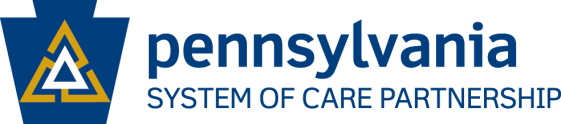 FAMILY DRIVEN CARE…SO WHAT CHANGES?Much of the training in human psychology and behavioral health adheres to a Medical model that places the professional in the position of an expert who has the special knowledge and skills to determine what is wrong with a patient and prescribe the right treatment to cure the problem.It is, therefore, not surprising for professionals to be skeptical and anxious when first introduced to the concept of family-driven care.The image that is likely to come to mind is being run over by a bulldozer.However, once professionals fully understand the intent behind the definition and they experience the benefitsof practicing their craft in accordance with the principles of family-driven care, they typically find greater satisfaction with their work and see:Better outcomes for the children and families with whom they work.Their mental image changes to one of taking a journey together.They see themselves in a car with the family in the driver’s seat as they themselves read the maps and guide books, They are able to look out for landmarks and hazards,Feed the passengers in the back seat  And make suggestions to get safely to the destination.ClosingTheGap_FamilyDrivenCare.pdf Blau, G., Osher, T. W., & Osher, D. M. (2005). Ambassador’s guide to family-driven care and practice. : National Federation of Families for Children’s Mental Health. 7 National Federation of Families for Children’s Mental Health. (2005). Working definition of family-driven care. ,MD: Author. Available at http://www.tapartnership.org/docs/workingDefinitionFamilyDrivenCare.pdfCrystal Karenchak						Dianna BrociousFamily Involvement Specialist					Family Involvement SpecialistPA System of Care Partnership					PA System of Care PartnershipPhone: 717-772-7628						Call/Text: 724-525-0329Call/Text: 412-260-8114				                   Email: pasocdianna@gmail.comEmail: karenchakcm@upmc.eduWebsite    www.pasocpartnership.orgThis project, publication/report/etc. was developed [in part] under grant number SM061250 from the Substance Abuse and Mental Health Services Administration (SAMHSA), U.S. Department of Health and Human Services (HHS).  The views, policies, and opinions expressed are those of the authors and do not necessarily reflect those of SAMHSA or HHS."2016